СОВЕТ НАРОДНЫХ ДЕПУТАТОВ РЕПЬЁВСКОГО МУНИЦИПАЛЬНОГО РАЙОНА ВОРОНЕЖСКОЙ ОБЛАСТИ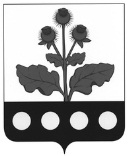 РЕШЕНИЕ«      »                        2024 г. №        с. РепьёвкаВ соответствии с Федеральным законом от 6 октября 2003 года № 131-ФЗ «Об общих принципах организации местного самоуправления в Российской Федерации», Федеральным законом от 31.07.2020 № 248-ФЗ «О государственном контроле (надзоре) и муниципальном контроле в Российской Федерации», Уставом Репьёвского муниципального района, Совет народных депутатов Репьёвского муниципального района Воронежской области решил:1. В решение Совета народных депутатов Репьёвского муниципального района от 24.11.2021 № 63 «Об утверждении Положения о муниципальном земельном контроле на территории Репьёвского муниципального района Воронежской области» внести изменение, изложив приложение №1 к положению о муниципальном земельном контроле на территории Репьёвского муниципального района Воронежской области в новой редакции согласно приложению.2. Настоящее решение вступает в силу со дня официального обнародования.ПРИЛОЖЕНИЕк решению Совета народных депутатов Репьёвского муниципального района Воронежской области«___» _________ 2024 г. №____ПРИЛОЖЕНИЕ № 1к Положению о муниципальном земельном контроле на территории Репьёвского муниципального районаПЕРЕЧЕНЬ ИНДИКАТОРОВ РИСКАНАРУШЕНИЯ ОБЯЗАТЕЛЬНЫХ ТРЕБОВАНИЙПРИ ОСУЩЕСТВЛЕНИИ МУНИЦИПАЛЬНОГО КОНТРОЛЯПри осуществлении муниципального контроля устанавливаются следующие индикаторы риска нарушения обязательных требований:1. Наличие признаков негативных процессов на земельном участке, влияющих на состояние земель сельскохозяйственного назначения и уровень плодородия почвы (водная и ветровая эрозия, сели, подтопление, заболачивание, засоление, иссушение, уплотнение, загрязнение химическими веществами, в том числе радиоактивными, иными веществами и микроорганизмами, загрязнение отходами производства и потребления).2. Зарастание сорной растительностью и (или) древесно-кустарниковой растительностью, не относящейся к многолетним плодово-ягодным насаждениям, за исключением мелиоративных защитных лесных насаждений, земельного участка, свидетельствующее о его предположительном неиспользовании для ведения сельскохозяйственного производства или осуществления иной связанной с сельскохозяйственным производством деятельности.О внесении изменения в решение Совета народных депутатов Репьёвского муниципального района Воронежской области от 24.11.2021 №63 «Об утверждении Положения о муниципальном земельном контроле на территории Репьёвского муниципального района Воронежской области»Глава Репьёвского муниципального районаВ.И. Рахманина